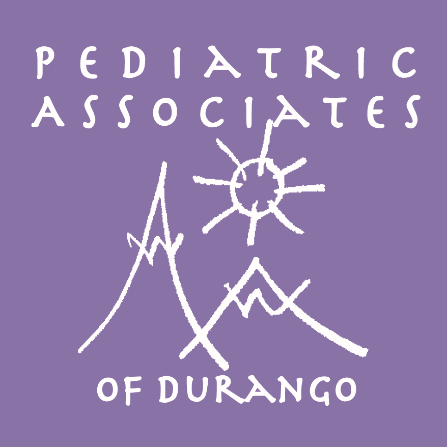 PEDIATRIC ASSOCIATES OF DURANGOINCOME-BASED SLIDING FEE SCALE POLICY FOR SERVICESIT IS THE POLICY OF THIS OFFICE THAT PATIENTS PROVIDING PROPER DOCUMENTATION OF A LIMITED ABILITY TO PAY FOR MEDICAL SERVICES SHALL NOT BE DENIED PROVISION OF THESE SERVICES.THIS OFFICE USES A FEDERALLY QUALIFIED SLIDING FEE SCALE. UPON SUBMISSION OF REQUIRED DOCUMENTATION, DETERMINATION WILL BE MADE AS TO THE AMOUNT OF DISCOUNT THAT MAY BE RECEIVED.ANY PATIENT QUALIFYING FOR A 100% DISCOUNT WILL BE CHARGED A $15.00 ADMINISTRATION FEE AT EACH VISIT.  PLEASE SEE THE FRONT DESK PERSONNEL FOR FURTHER INFORMATION.Federal Register/Vol. 77, No. 72/April, 2012